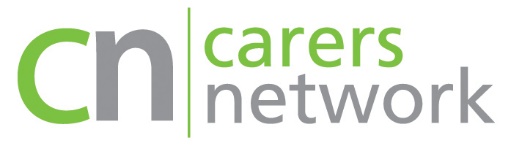 Head of Services
£35,000 per annum (37.5 hours per week)
7% pension, interest free travel loan availableAs part of a growing organisation, we are seeking an exceptional candidate for the key senior role of overseeing and developing services to support carers in diverse boroughs in Central London. Working with the CEO and senior management team, you will play a pivotal role in ensuring Carers Network provides a range of high quality services and in creating new opportunities to meet the emerging needs of carers.Three out of five people become an unpaid carer at some point in their lives, looking after a family member or friend who couldn’t manage without them because of an illness, disability, mental illness or an addiction. Most do so without help or recognition.The successful candidate will support this hidden army by overseeing the daily work of the Carers Hub teams, information and advice service and other projects supporting carers, as well as taking a lead on developing relationships with local organisations to identify carers and raise awareness.This role is based in our Westminster office, with significant contact with the communities we work with in four London boroughs. Proactive and flexible, the ideal candidate will have a successful track record in overseeing services in a similar or equivalent field, leading and developing high-performing teams, overseeing funder relationships and monitoring and reporting.Carers Network is an independent charity. We are an equal opportunity employer and service provider that recognises and celebrates diversity. We hold quality marks from PQASSO and Carers Trust, we are also a London Living Wage employer.To download the job description and person specification and apply for the role please visit: http://bit.ly/CNHeadOfServices Closing date for all applications is 5.00pm on Thursday 25 January 2018, interviews expected to be   in week commencing 5 February or 12 February 2018.